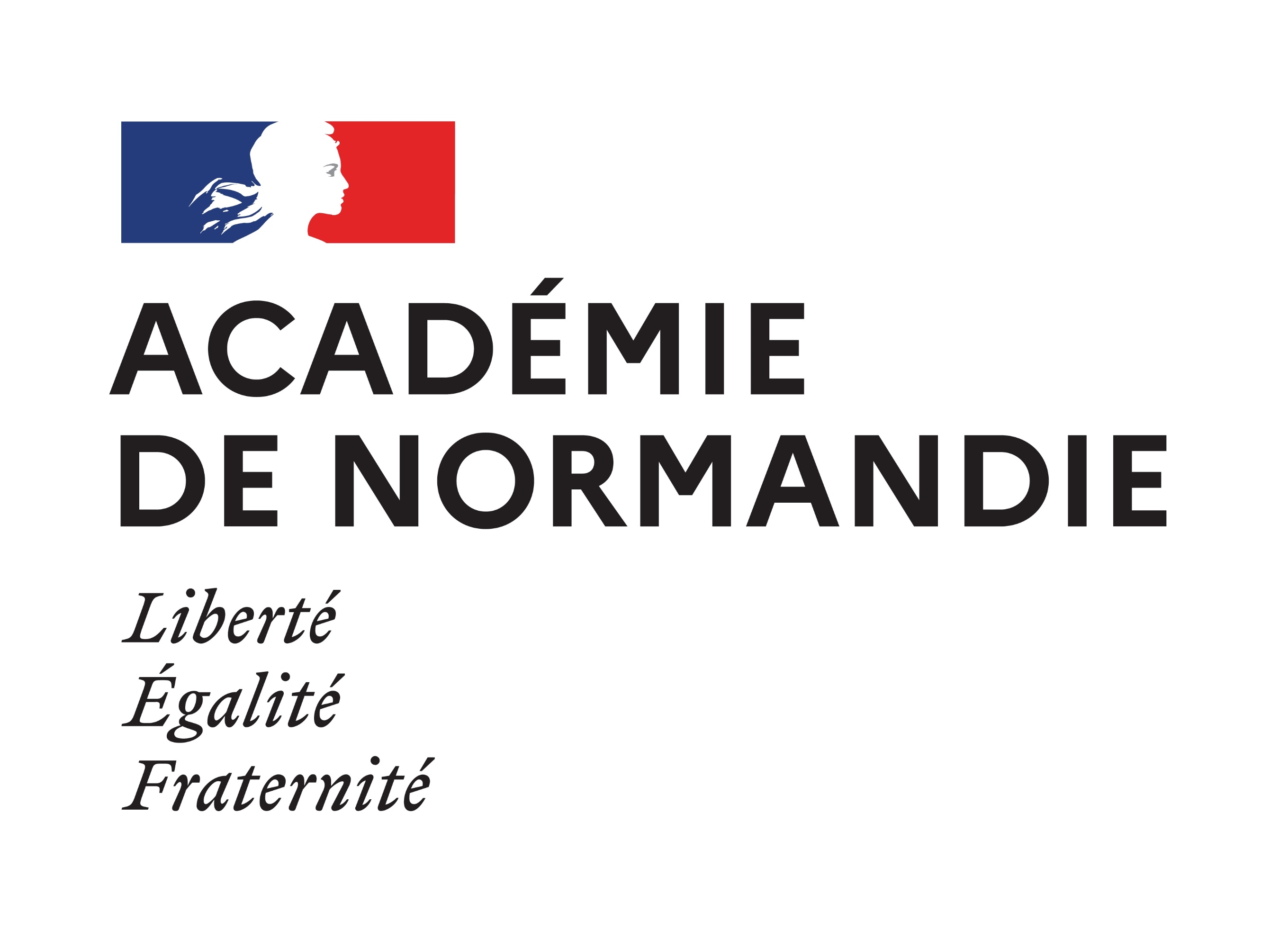 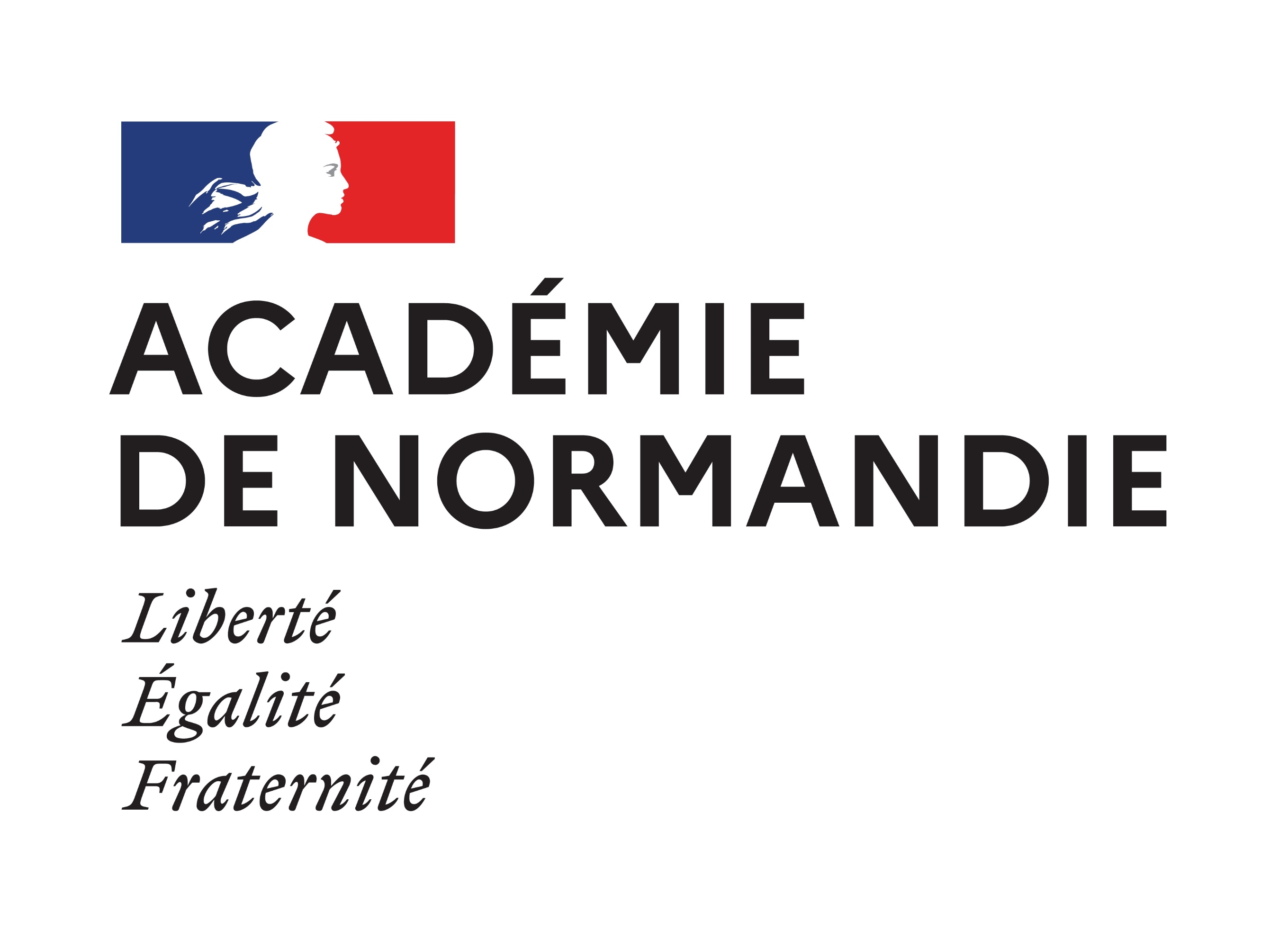 		Affectation après la 3e – Rentrée 2024Ordre des vœux : Les vœux doivent être classés par ordre des préférences exprimées par l’élève et ses représentants légaux et classées lors de la saisie dans l’ordre indiqué sur cette fiche.Le nombre maximum de vœux est de 10 dans l’académie de Normandie. Sur le service en ligne Affectation, 5 vœux supplémentaires peuvent être saisis vers d’autres académies.Recrutement particulier en seconde : Ils doivent aussi être précisés dans cette colonne, le cas échéant.2de spécifique sciences et technologies de l’hôtellerie-restauration ; 2de GT option : écologie, agronomie, territoire et développement durable ; création et culture design ; culture et pratique de la danse / de la musique ; sections européennes, sections internationales britanniques ou allemandes et sections binationales (Abibac, Bachibac, Esabac).Les vœux pour l’apprentissage doivent être indiqués pour information dans la fiche de vœux. Ils ne permettront pas d'obtenir une affectation ; les familles doivent effectuer elles-mêmes les démarches nécessaires de recherche d'employeur et de contact avec un ou des Organismes de formation d'apprentis (OFA). Ces demandes seront transmises avec les coordonnées des représentants légaux, aux OFA concernés pour un accompagnement dans la recherche d'employeur.Les demandes pour l’enseignement privé sous contrat de l’Education nationale et de l’enseignement agricole, y compris maisons familiales rurales, sont également à renseigner sur cette fiche.Les dérogations concernent uniquement les demandes de 2de générale et technologique (2de GT) dans un lycée public différent du lycée de secteur (hors 2des dites à recrutement particulier » et 2de GT en lycée sans secteur pour lesquels il n’y a pas de dérogation à demander (2de GT au collège lycée expérimental d’Hérouville, 2de GT dans les lycées Jules Verne Mondeville, Claude Lehec St Hilaire du Harcouët). Le cas échéant, le ou les codes de motifs de dérogation sont à reporter dans la colonne face à chaque vœu concerné. Les demandes relevant de la catégorie « autres » code 7 doivent s’accompagner d’un courrier de demande de dérogation de la famille transmis aux directeurs académiques des services départementaux par le chef d’établissement pour le 6 juin 2024. Pour toute demande de 2de GT dans un lycée différent du lycée de secteur, il est fortement recommandé d’indiquer à la suite un vœu de 2de GT dans le lycée de secteur pour assurer une affectation, en cas de refus de la première demande.Les résultats de l’affectation sont communiqués par les établissements d’origine à partir du 26 juin 2024 et consultables sur le service en ligne Affectation lorsque les familles ont utilisé ce service pour la saisie des vœux d’affectation.Mentions d’information : Le traitement algorithmique " Affelnet-Lycée" a pour finalité de faciliter la gestion de l'affectation des élèves en classe de seconde générale et technologique, seconde professionnelle, ainsi qu’en première année de certificat d'aptitude professionnelle. Le présent formulaire recueille les données à caractère personnel nécessaires à ce processus d’affectation. Pour toute demande d'exercice de vos droits d’accès et de rectification, votre contact est le Délégué académique à la protection des données à l’adresse suivante : dpd@ac-normandie.fr ou 168, rue Caponière, BP 46 184, 14061 Caen cedex.Cachet, date et signature du chef d'établissement : FICHE de VŒUX d’AFFECTATION Pour les élèves du palier 3e N° Identifiant National élève (INE)Sexe :  F	 G NOM : 	Prénom : 	 Date de naissance : 	Nom prénom représentant légal : ……………………………………….  Adresse : ……………………………………………………………...	Mél: 	Nom prénom représentant légal : ……………………………………….  Adresse : ……………………………………………………………... 	Mél: 	Etablissement actuel : 		Classe actuelle :	LV1 : 	 LV2 : 	Boursier :    oui       nonVŒUX de la famille  (La colonne grisée sera complétée par l’établissement scolaire)(1) Rang du vœuIntitulé de la formation (2) (3)Établissement demandé (4)Code(s) dérogation (5)Code VœuDemande internatOui / Non123456789101112131415(5) CODES DÉROGATIONSituation de handicap1Prise en charge médicale2Boursier3Frère ou sœur dans le lycée 
4Proximité du lycée 
5Parcours particuliers6Autres7À …………………………, le ……………………À …………………………, le ……………………Signature du représentant légal :      Signature du représentant légal :      